附件2024年招聘单位、岗位、人数、专业、学历和范围及资格条件扫码添加展鸿医考张老师微信，咨询宁波护理学、临床医学、药学、医学检验这4门专业笔试的网课学习，及结构化面试网课。其他专业没有笔试培训哦~如果你是24年应届生，针对大四在读未毕业的孩子们有额外的福利哦（不需要预付款，等考进了再付钱就行，不考进也不收你钱，等于免费，我们合作共赢！）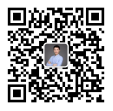 注：1、2024年普通高等院校应届毕业生需在2024年9月30日取得相应的学历、学位。2024年1月1日至2024年12月31日毕业的国（境）外留学回国（境）人员可等同于国内2024年普通应届毕业生，报考时仍未毕业的可凭国（境）外学校学籍证明报名,但须于2024年12月31日前取得国家教育部出具的学历学位认证书（到时未取得的不予录用），专业相近的以所学课程为准。除面向2024年普通高等院校应届毕业生的岗位外，其他岗位要求的学历（学位）、职称、执业资格、上岗合格证书、规培合格证书取得时间和年龄、工作经历计算截止时间均为公告发布之日。3、面向社会招收的住院医师如为普通高校应届毕业生的，其住培合格当年在医疗卫生机构就业，按当年应届毕业生同等对待。经住培合格的本科学历临床医师，与临床医学、口腔医学、中医专业学位硕士研究生同等对待（其中住培合格证书中的培训专业原则上应当与招聘岗位的专业或类别要求相一致）。2022年、2023年普通高校毕业生（2021年10月1日至2023年9月30日毕业），或2021年10月1日至2023年12月31日毕业并可在2023年12月31日前取得学位证书和国家教育部出具的学历学位认证书的国（境）外留学人员，以及按国家政策规定可以享受应届毕业生就业待遇的其他情形人员，可按2024年应届毕业生身份应聘。4、宁波市临床病理诊断中心招聘人员工作地点在该中心，其中：会计（历届）岗位人员编制在宁波市第二医院，设备管理岗位人员编制在宁波市中医院，由宁波市临床病理诊断中心负责具体招聘工作。招聘单位招聘岗位人数岗位职责招聘专业及学历（学位）要求招聘范围其他资格条件宁波市医疗中心李惠利医院（12名）护理（应届）7承担护理技术操作规程，协助医生完成各项诊疗工作。护理学专业；本科及以上学历且学士及以上学位。面向全国2024年普通高等院校应届毕业生宁波市医疗中心李惠利医院（12名）护理（历届）5承担护理技术操作规程，协助医生完成各项诊疗工作。护理学专业；本科及以上学历且学士及以上学位。面向全国1.有2年及以上三级医院护理工作经历；2.具有护士执业资格；3.历届生，年龄35周岁以下。宁波市第二医院（61名）护理60承担护理技术操作规程，协助医生完成各项诊疗工作。护理学专业；本科及以上学历且学士及以上学位。面向全国2024年普通高等院校应届毕业生宁波市第二医院（61名）财务管理1承担财务管理、会计相关工作。会计学、财务管理专业；研究生及以上学历且硕士及以上学位。面向全国2024年普通高等院校应届毕业生宁波大学附属妇女儿童医院（5名）超声科2承担医院门急诊、病房、体检患者的超声检查及诊断等工作。医学影像学、临床医学专业；本科及以上学历且学士及以上学位。面向全国符合下列条件之一：1.2024年普通高等院校应届毕业生；2.具有2年及以上二级及以上医院超声检查及诊断工作经历；具有本专业住院医师规范化培训合格证；历届生，年龄35周岁以下。宁波大学附属妇女儿童医院（5名）党务行政管理1承担档案管理及党务行政办公等日常工作。社会医学与卫生事业管理、行政管理、档案管理、汉语言文学专业；研究生及以上学历且硕士及以上学位。面向全国2024年普通高等院校应届毕业生宁波大学附属妇女儿童医院（5名）医学装备维修1承担医院大型医疗设备维修。生物医学工程专业；研究生及以上学历且硕士及以上学位。面向全国2024年普通高等院校应届毕业生宁波大学附属妇女儿童医院（5名）后勤运维管理1承担医院后勤保障设备管理和项目管理。生物医学工程专业；研究生及以上学历且硕士及以上学位。面向全国2024年普通高等院校应届毕业生宁波大学附属康宁医院（25名）护理（历届）5承担护理技术操作规程，协助医生完成各项诊疗工作。护理专业；本科及以上学历且学士及以上学位。面向全国1.有2年及以上三级医院护理工作经历；2.具有护士执业资格；3.历届生，年龄35周岁以下。宁波大学附属康宁医院（25名）护理（应届）15承担护理技术操作规程，协助医生完成各项诊疗工作。护理专业；本科及以上学历且学士及以上学位。面向全国2024年普通高等院校应届毕业生宁波大学附属康宁医院（25名）宣传（历届）1承担医院党建宣传相关工作新闻学专业、传播学专业、广告学专业；本科及以上学历且学士及以上学位。面向全国1.有2年及以上宣传工作经历；2.中共党员；3.历届生，年龄35周岁以下。宁波大学附属康宁医院（25名）人事管理（应届）1承担医院人事管理工作卫生事业管理、医院管理、人力资源管理专业；本科及以上学历且学士及以上学位。面向全国1.2024年普通高等院校应届毕业生；2.中共党员。宁波大学附属康宁医院（25名）康复医师1承担医院临床医学相关工作临床医学（康复医学方向）专业；本科及以上学历且学士及以上学位。面向全国符合下列条件之一：1.2024年普通高等院校应届毕业生；2.有2年及以上康复医学工作经历；具有执业医师资格；历届生，年龄35周岁以下。宁波大学附属康宁医院（25名）康复治疗师1承担医院康复治疗相关工作康复治疗学专业；本科及以上学历且学士及以上学位。面向全国符合下列条件之一：1.2024年普通高等院校应届毕业生；2.有2年及以上三级医院工作经历；具有康复治疗技术初级及以上专业技术任职资格；历届生，年龄35周岁以下。宁波大学附属康宁医院（25名）放射诊断医师（历届）1承担医院放射诊断工作医学影像学；本科及以上学历且学士及以上学位。面向全国1.有2年及以上CT及MRI诊断工作经历；2.具有执业医师资格和住院医师规范化培训合格证；3.历届生，年龄35周岁以下。宁波市华慈医院（2名）预防接种（犬伤）门诊（历届）1承担预防接种（犬伤）门诊及相关临床工作临床医学专业；本科及以上学历。面向全国1.有2年及以上医疗机构临床工作经历；2.具有执业医师资格和住院医师规范化培训合格证；3.历届生，年龄35周岁以下，中级及以上职称年龄放宽至40周岁以下。宁波市华慈医院（2名）皮肤科门诊（历届）1承担皮肤科门诊及相关临床工作临床医学专业；本科及以上学历。面向全国1.有2年及以上医疗机构皮肤科工作经历；2.具有执业医师资格和住院医师规范化培训合格证；3.历届生，年龄35周岁以下，中级及以上职称年龄放宽至40周岁以下。宁波市急救中心（2名）急救医生2执行院前急救规章制度，完成各项医疗急救工作和任务；参与重大突发公共事件的紧急联合救援等。适宜男性。临床医学、急诊医学专业；本科及以上学且学士及以上学位。面向全国符合下列条件之一：1.2024年普通高等院校应届毕业生；2.具有执业医师资格和住院医师规范化培训合格证，执业范围为内科、外科、全科医学、急救医学；历届生，年龄35周岁以下。宁波市临床病理诊断中心（2名）会计（历届）1承担财务管理和会计相关工作。会计学、财务管理、审计学等专业；本科及以上学历且学士及以上学位。面向全国符合下列条件之一：1.具有高级会计师及以上专业技术任职资格；历届生，年龄45周岁以下；2.取得注册会计师(CPA)执业资格3年及以上；历届生，年龄35周岁以下。宁波市临床病理诊断中心（2名）设备管理1承担医学设备管理相关工作。生物医学工程专业；研究生及以上学历且硕士及以上学位。面向全国符合下列条件之一：1.2024年普通高校应届毕业生；2.有2年及以上三级医院设备管理工作经历；具有工程师（医疗器械专业）及以上专业技术任职资格；历届生，年龄35周岁以下。见下一页见下一页见下一页见下一页见下一页